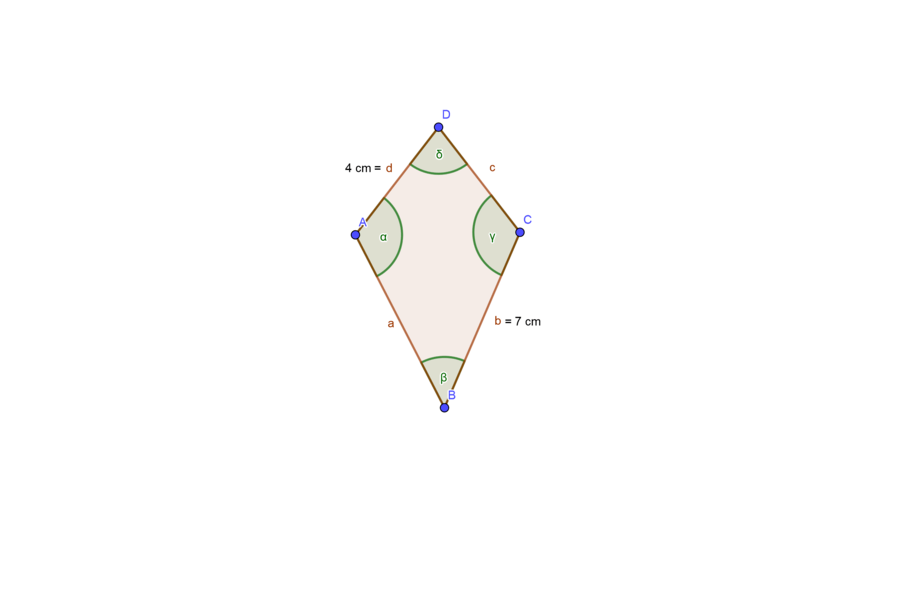 1. Ako dužine stranica deltoida b i d iznose 7cm i 4cm kao na slici, onda je dužina stranice a=______cm.48572. Ako je u deltoidu ∢CAD=50⁰ i ∢OBC=20⁰ kao na slici, onda je ugao β=______⁰.405043453. Ako je u deltoidu ∢CAD=50⁰ i ∢OBC=20⁰ kao na slici, onda je ugao α=______⁰.120101301324. Ako su uglovi deltoida α=112 ⁰ i δ= 75⁰ kao na slici, onda je ugao β=_______⁰616210225. Ako je u deltoidu ∢CAD=50⁰ i ∢OBC=20⁰ kao na slici, onda je ugao δ=______⁰.547880996. Ako su uglovi deltoida α=112 ⁰ i δ= 75⁰ kao na slici, onda je ugao γ=_______⁰1151231111127. Ako su uglovi deltoida β=54 ⁰ i δ= 82⁰ kao na slici, onda je ugao α=_______⁰1121232311258. Ako su podaci kao na slici onda je dužina stranice deltoida b=_______cm.39789. Ako su podaci kao na slici onda je obim tog deltoida O=_______cm.3313222110. Ako dužine stranica deltoida b i d iznose 7cm i 4cm kao na slici, onda je dužina stranice c=______cm.58114